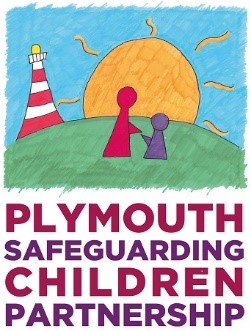 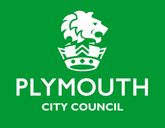 Contextual Safeguarding:Parent/Carer SurveyContextual Safeguarding: Parent SurveyBackgroundContextual Safeguarding (CS) is an approach to safeguarding that supports practitioners to recognise and respond to the harm young people experience outside of the home. These parent/carer survey guidance forms have been developed by Plymouth Safeguarding Children Partnership, based upon the Devon Children and Families Partnership Model with the University of Bedfordshire to support schools/colleges to carry out contextual assessments of harm, in addition to the Safer Me Assessment.This parent/carer survey can be used by schools/colleges to help form a broader assessment of risk in the school/college environment or used on its own. In this toolkit we provide an example survey that can be adapted to suit the concerns and needs of individual schools/colleges.The document includes:Guidance for carrying out a parent/carer surveyAppendix A: example surveyParent/Carer surveyParent/carer surveys provide an opportunity for parents and carers to give feedback and raise concerns. While the surveys are anonymous, they can support schools/colleges to identify any issues – positive or negative – that may be affecting school life. We advise making the survey available online by using an online survey tool (such as Survey Monkey) and also providing paper copies. The survey can be completed on a one-off basis or at regular intervals (annually/bi-annually) to support ongoing monitoring of student wellbeing. Once the surveys have been completed you will need to enter the results into a database system in order to analyse the results. Survey Monkey is a free survey software tool that allows you to disseminate surveys and input and analyse results. You may wish to ask for additional personal details if that is what you want to analyse against.Once you receive responses and have analysed the results it is important that any concerns are followed up and that an intervention plan is developed for issues that arise. Some of these may relate to concerns outside of the school, for example, a particular location where young people feel unsafe. It is important that these are raised with the local authority. The first point of contact within the local authority will vary between local areas. Actions that result from the parent/carer survey should be disseminated to the parents so that they know their voice and opinions are taken seriously. There is a risk with anonymous surveys that a parent will raise a concern that cannot then be followed up; it is, therefore, important that parents and carers are made aware of who they can contact for support if they wish to share information.Depending on how you disseminate the survey – in person or via an email – it is important to explain how the information will be used, what the purpose is, and who to speak to if parents and carers have any concerns. We would value any feedback you have once you have used the survey. Please send your feedback to:  [INSERT NAME OF SCHOOL/COLLEGE AND CONTACT DETAILS HERE]Please Circle As AppropriateIf you would like to discuss any issues raised on this survey, please contact: [ENTER CONTACT DETAILS OF THE MEETING ORGANISER]Strongly disagreeDisagreeUnsureAgreeStrongly agreeI am confident in managing my child’s use of internet & mobile phone, e.g. social media12345I am worried about my child’s use of internet & mobile phone, e.g. social media12345My child has experienced bullying at school/college 12345My child has been bullied outside of school/college(including online)12345My child has bullied another student in school/college12345My child has bullied another student outside of school/college12345My child has been bullied by a group of students in school/college12345My child has been bullied by a group of students outside of school/college12345I feel confident my child would tell me about being bullied12345I feel confident my child would tell a member of school/college staff about being bullied12345Strongly disagreeDisagreeUnsureAgreeStrongly agreeThe school/college will support me and my child in addressing incidents that happen outside of school/college12345I feel confident my child would tell me about a difficulty with a teacher12345I feel confident the school/college will support my child to resolve difficulties with any member of staff12345I feel confident to approach staff when I have a query or a concern about school/college12345I feel confident the school/college will work with me to resolve any issues that occur in school/college12345I feel confident school/college will treat my child fairly in circumstances where my child is considered to have been bullying another student12345I am satisfied that my child is physically safe on their journey to school/college12345Strongly disagreeDisagreeUnsureAgreeStrongly agreeI am satisfied that my child is physically safe on their journey from school/college12345There are areas around school/college that I would prefer my child to avoid12345I know who my child’s school/college friends are12345I know who my child’s friends are outside of school/college12345My child has the same friends in and out of school/college12345I am not worried about my child’s friendship groups12345Are there any areas where you feel the school/college has done well? Please describe:With regards to safety, where do you think the school/college could improve? Please describe:Is there anything you feel the school/college could do to support you as a parent (e.g. training on young people’s use of social media; opportunities to meet other parents)? Please describe:Are there any areas around the school/college building or in the local area that you would prefer your child to avoid? Please use this space to name these and any concerns you may have:Are there any areas around the school/college building or in the local area that you would prefer your child to avoid? Please use this space to name these and any concerns you may have:Is there anything else that you would like to share?Is there anything else that you would like to share?